Organizational Patters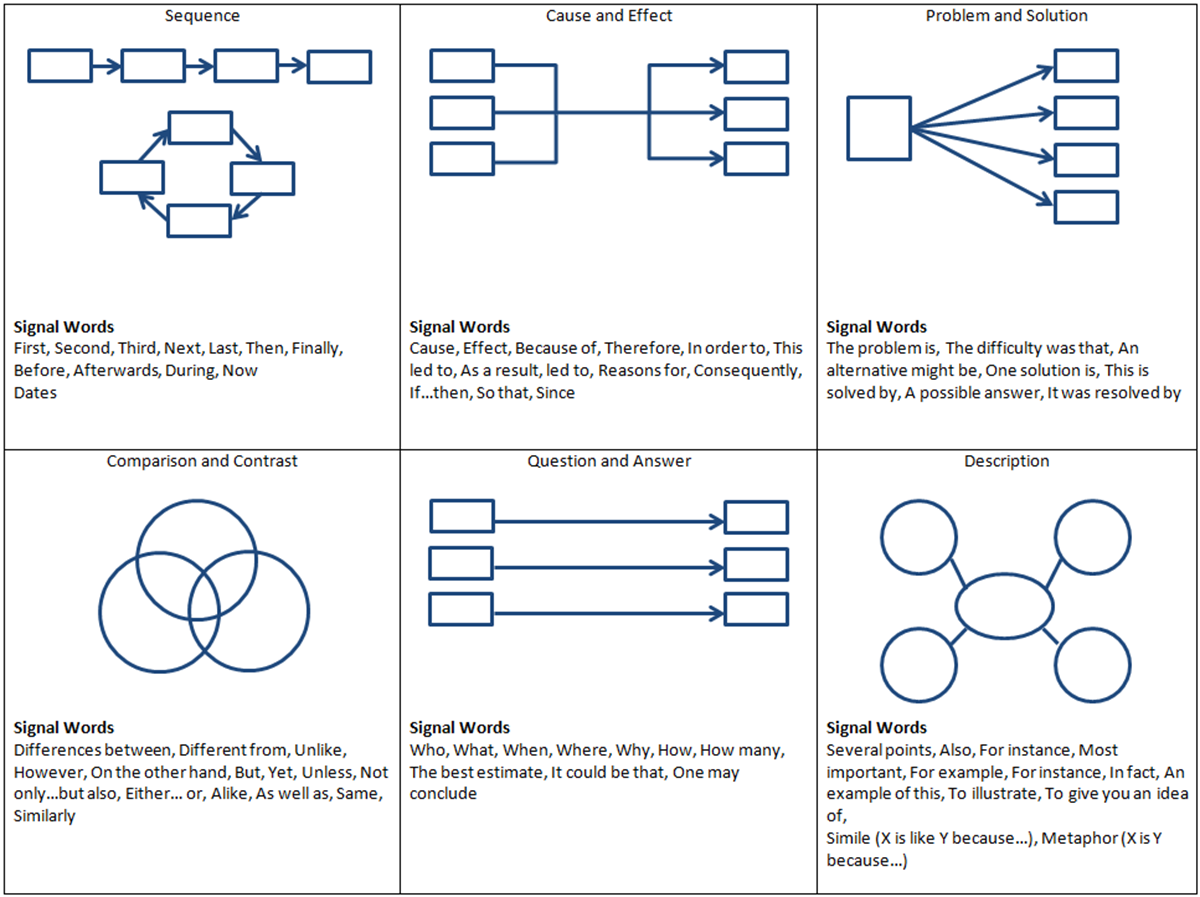 DESCRIPTION / CLASSIFICATIONCOMPARE / CONTRASTSEQUENCECAUSE / EFFECTPROBLEM / SOLUTIONQUESTION / ANSWER?-- 